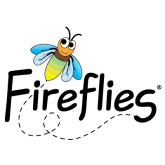 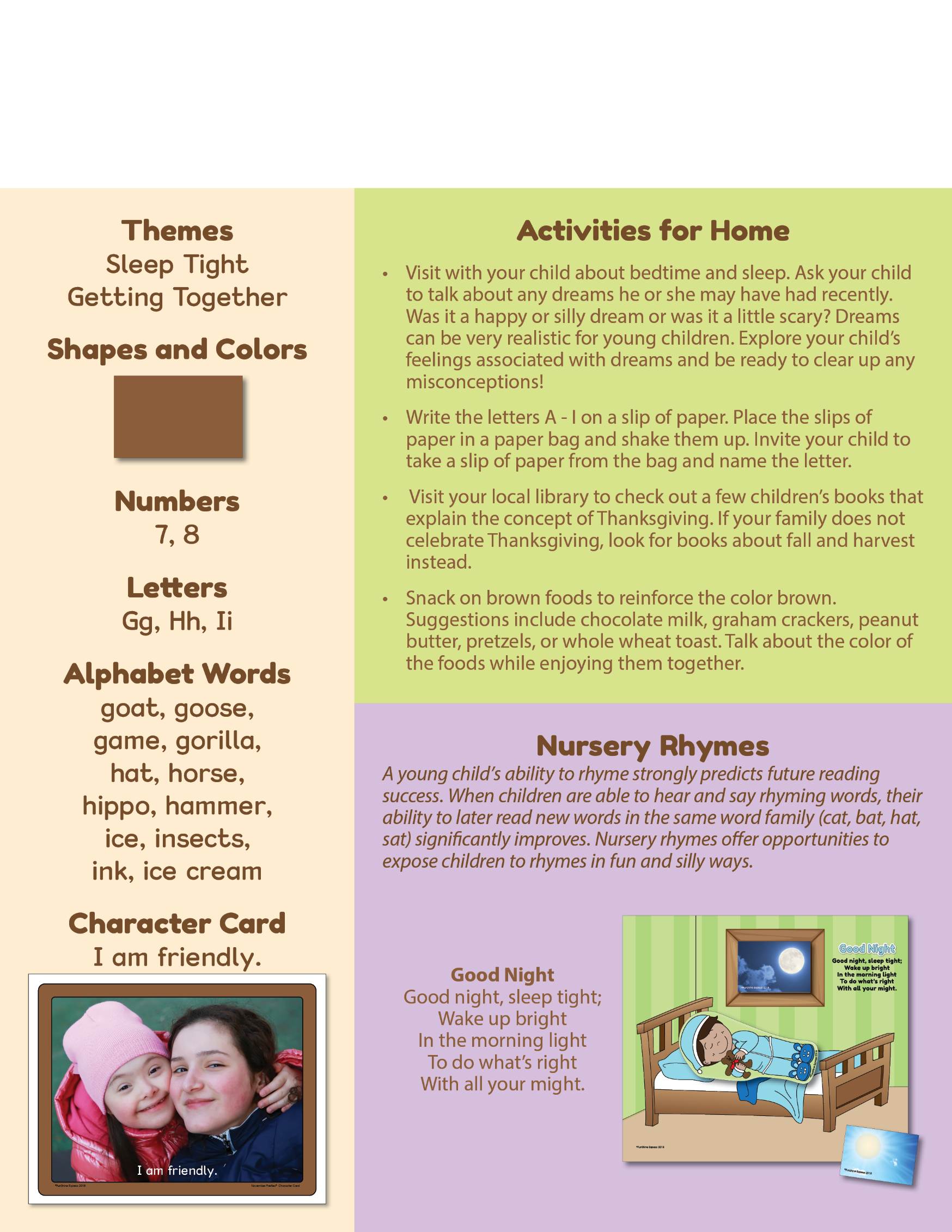 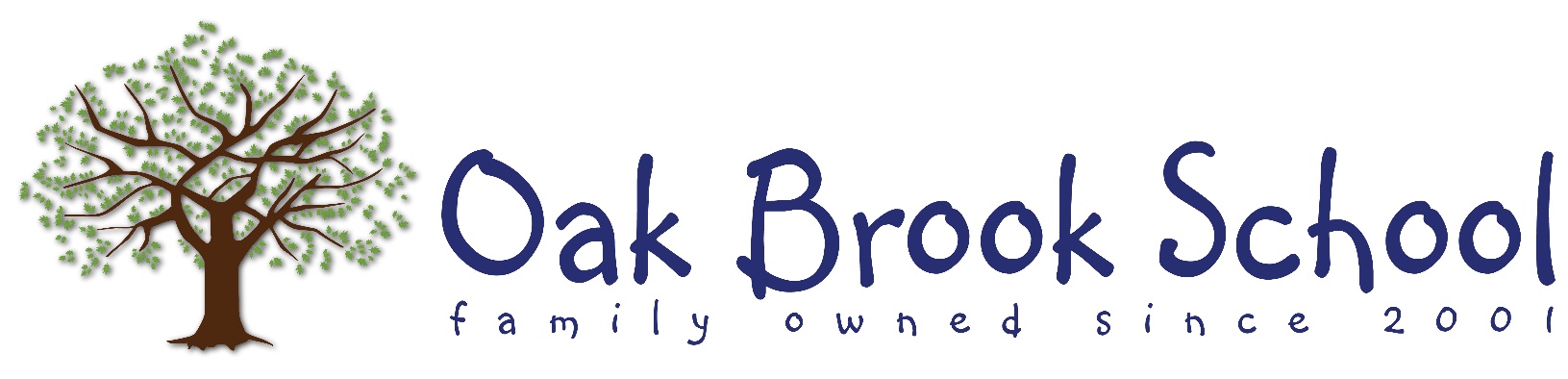 `	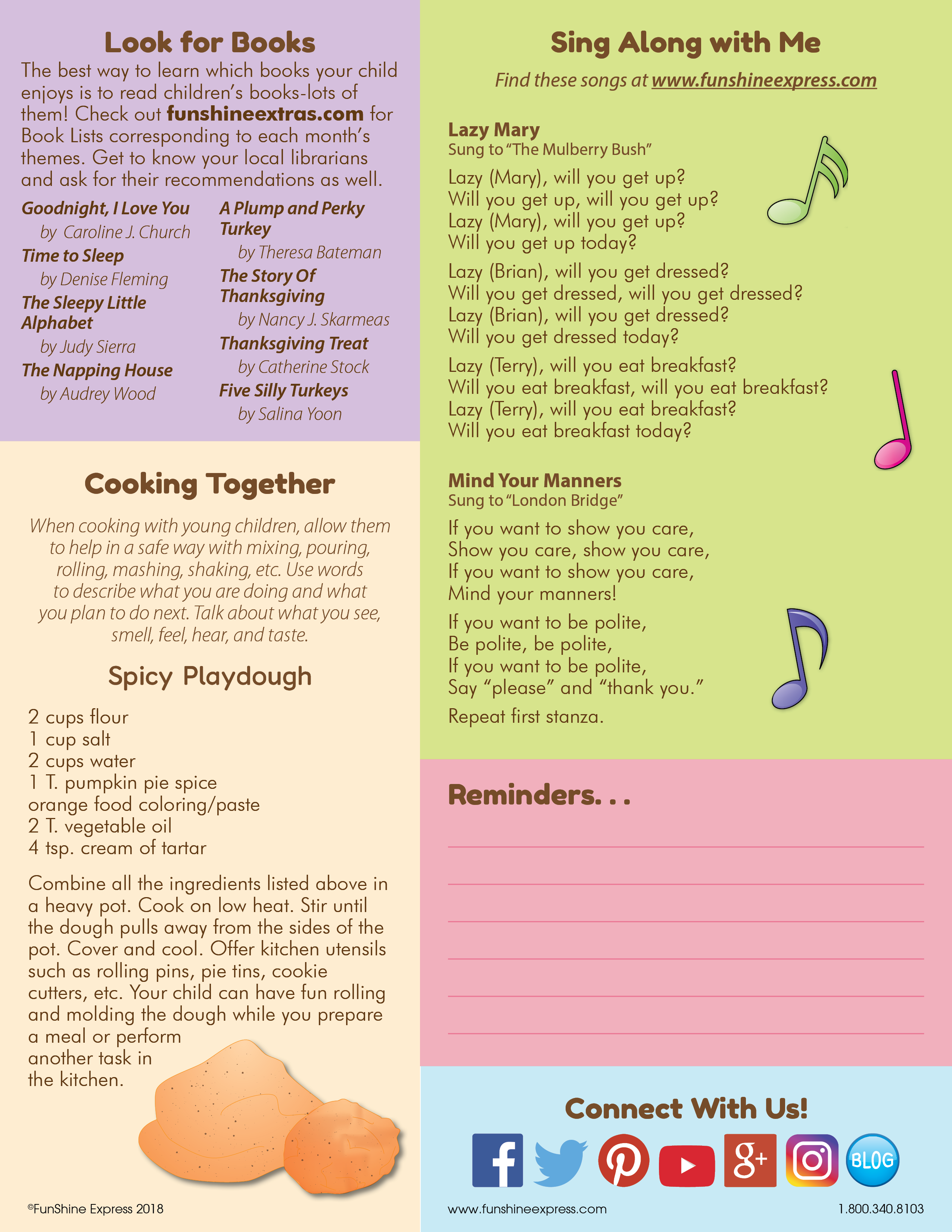 